Bài viết tham gia Ngày hội Thể dục thể thao nhân dịp đầu xuân Canh Tý 2020.Thực hiện sự chỉ đạo của UBND xã Dương Quang với tinh thần khỏe để học tập, xây dựng và bảo vệ Tổ quốc ngày mùng 4 âm lịch tập thể thể cán bộ, giáo viên, nhân viên đã tích cực tham gia hội thi Thể dục thể thao đầu xuân với 2 nội dung bóng chuyền hơi và kéo co. Mặc dù tập thể CB, GV, NV đều là nữ và không có thời gian tập luyện nhưng tinh thần quyết tâm thi đấu và sự cỗ vũ nhiệt tình của các cổ động viên xã nhà, các cô giáo của nhà trường đã xuất sắc đạt giải nhì môn kéo co, giải khuyến khích môn bóng chuyền hơi đó cũng là động lực để giúp cho các đồng chí giáo viên tiếp tục giữ vững tinh thần thể thao, giữ vững sức khỏe. Chúc các cô và nhà trường sẽ luôn luôn nuôi dạy các con để các con phát triền hài hòa về đức, trí, thể, mỹ.Sau đây là một vài hình ảnh của Ngày hội thể dục thể thao: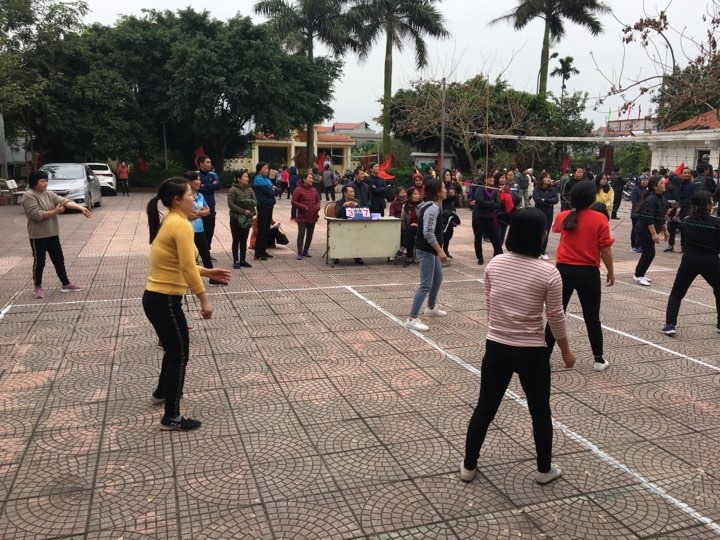 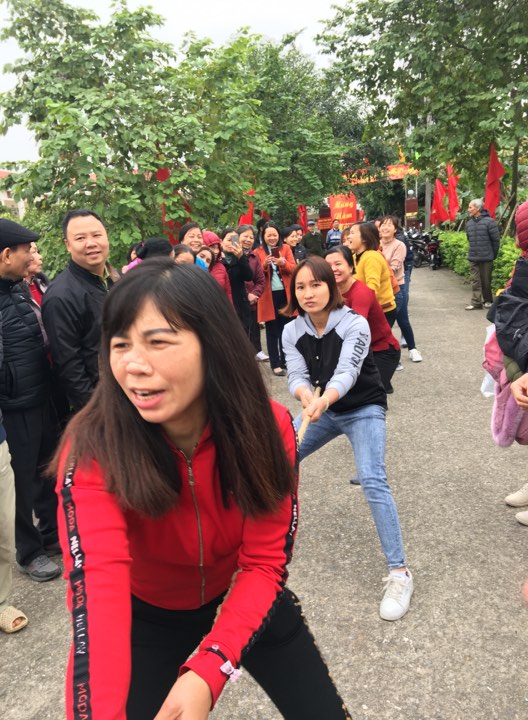 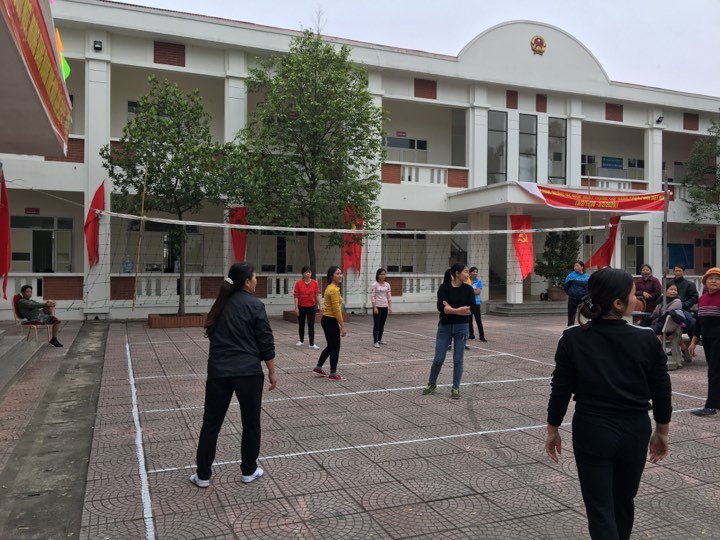 